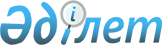 Ұлттық архив қоры және архивтер туралыҚазақстан Республикасының 1998 жылғы 22 желтоқсандағы N 326-I Заңы.МАЗМҰНЫ
      Ескерту. Заңның тақырыбына өзгеріс енгізілді - ҚР 28.10.2015 № 368-V Заңымен (алғашқы ресми жарияланған күнінен кейін күнтізбелік он күн өткен соң қолданысқа енгізіледі).
      Ескерту. Бүкіл мәтін бойынша:
       "облыстардың (республикалық маңызы бар қаланың, астананың)", "облыстың (республикалық маңызы бар қаланың, астананың)", "облыстық (республикалық маңызы бар қалалық, астаналық)" деген сөздер тиісінше "облыстардың, республикалық маңызы бар қалалардың, астананың", "облыстың, республикалық маңызы бар қаланың, астананың", "облыстардың, республикалық маңызы бар қалалардың, астананың" деген сөздермен ауыстырылды;
       "мұрағат", "мұрағаттарды", "мұрағаттардың", "мұрағаттар", "мұрағаты", "Мұрағат", "мұрағаттарының", "мұрағаттары", "мұрағаттың", "мұрағаттарындағы", "мұрағаттардағы", "мұрағатқа", "Мұрағатының", "мұрағаттарда", "мұрағаттарға", "мұрағаттық", "мұрағаттарынан", "мұрағаттарында" және "мұрағатты" деген сөздер тиісінше "архив", "архивтерді", "архивтердің", "архивтер", "архиві", "Архив", "архивтерінің", "архивтері", "архивтің", "архивтеріндегі", "архивтердегі", "архивке", "Архивінің", "архивтерде", "архивтерге", "архивтік", "архивтерінен", "архивтерінде" және "архивті" деген сөздермен ауыстырылды - ҚР 28.10.2015 № 368-V Заңымен (алғашқы ресми жарияланған күнінен кейін күнтізбелік он күн өткен соң қолданысқа енгізіледі).
      Осы Заң Қазақстан Республикасының Ұлттық архив қорының құжаттарын жинау, жинақтау, сақтау, мемлекеттік есепке алу мен пайдалану және Қазақстан Республикасындағы архив ісін мемлекеттік басқару саласындағы қоғамдық қатынастарды реттейді.
      Ескерту. Кіріспеге өзгеріс енгізілді - ҚР 16.05.2018 № 155-VI Заңымен (алғашқы ресми жарияланған күнінен кейін күнтізбелік он күн өткен соң қолданысқа енгізіледі).

 1-тарау. Жалпы ережелер1-бап. Осы Заңда пайдаланылатын негізгі ұғымдар 
      Осы Заңда мынадай негізгі ұғымдар пайдаланылады:
      1) арнаулы мемлекеттік архив – осы Заңның 22-бабының 1-тармағында көрсетілген Қазақстан Республикасы мемлекеттік органының архив мекемесі немесе бөлімшесі;
      2) архив – архивтік құжаттарды жинауды, сатып алуды, жинақтауды, ретке келтіруді, сақтауды, есепке алу мен пайдалануды жүзеге асыратын заңды тұлға немесе оның құрылымдық бөлімшесі;
      3) архив коллекциясы – қор құрушылар қызметінде қалыптасқан, бір немесе бірнеше белгілері бойынша біріктірілген құжаттардың жиынтығы;
      4) архив қоры – бір-бірімен тарихи немесе қисынды байланысты архивтік құжаттардың жиынтығы;
      5) архивтік құжат – қоғам мен мемлекет үшін маңыздылығына қарай сақталатын немесе сақталуға жататын, сол сияқты меншік иесі үшін құндылығы бар құжат;
      6) архивтік құжаттарды есепке алу (бұдан әрі – есепке алу) – есепке алу бірліктерінде архивтік құжаттардың саны мен құрамын белгілеу және әрбір есепке алу бірлігінің белгілі бір кешенге және олардың есепке алу құжаттарындағы жалпы санына тиесілігін тіркеу;
      7) архивтік құжаттарды пайдаланушы – ақпаратты пайдалану мақсатында алу үшiн архивтік құжаттарға жүгінетін жеке немесе заңды тұлға;
      8) архивтік құжаттарды ретке келтіру (бұдан әрі – ретке келтіру) – архивтік құжаттарды сақтау бірліктеріне (істерге) қалыптастыру, осындай сақтау бірліктерін (істерді) Қазақстан Республикасының Ұлттық архив қоры және архивтер туралы заңнамасына сәйкес сипаттау және ресімдеу жөніндегі жұмыстар кешені;
      9) архивтік құжаттарды электрондық нысанға аудару – архивтік құжаттардың электрондық көшірмелерін жасау және уәкілетті органмен келісу бойынша ақпараттандыру саласындағы уәкілетті орган айқындаған ақпараттық жүйелерге мәліметтерді көшіру;
      10) архив ісі – жеке және заңды тұлғалардың Қазақстан Республикасының Ұлттық архив қорын қалыптастырумен, архивтерді, архив қорлары мен коллекцияларын құрумен, архивтік құжаттарды жинауды, жинақтауды, ретке келтіруді, сақтауды, есепке алу мен пайдалануды ұйымдастырумен байланысты қызмет саласы;
      11) аса құнды құжат – Қазақстан Республикасы Ұлттық архив қорының баға жетпестей тарихи-мәдени және ғылыми құндылығы, қоғам мен мемлекет үшін ерекше маңызы бар архивтік құжаты;
      12) басқаруды құжаттамалық қамтамасыз ету – заңды тұлғалардың құжаттама жасау және құжаттарды жасау, алу кезінен бастап архивтік сақтауға бергенге дейін олармен жұмысты ұйымдастыру жөніндегі қызметі;
      13) ведомстволық архив – архивтік құжаттарды жинауды, ретке келтіруді, уақытша сақтауды, есепке алуды, пайдалануды және Қазақстан Республикасы Ұлттық архив қорының құжаттарын мемлекеттік есепке алуды жүзеге асыратын мемлекеттік заңды тұлғаның мекемесі немесе құрылымдық бөлімшесі;
      14) жеке архив – архивтік құжаттарды жинауды, сатып алуды, жинақтауды, ретке келтіруді, сақтауды, есепке алу мен пайдалануды жүзеге асыратын мемлекеттік емес заңды тұлға немесе оның құрылымдық бөлімшесі немесе қызметі, жинауы және сатып алуы нәтижесінде пайда болған жеке тұлғаның архивтік құжаттары;
      15) жеке құрам жөніндегі құжаттар – жұмыскерлердiң еңбек қызметiн растайтын құжаттардың кешенi және оларды зейнетақымен қамсыздандыруға арналған ақшаның ұсталуы мен аударылуы туралы мәлiметтер;
      16) Қазақстан Республикасының Ұлттық архив қоры (бұдан әрі – Ұлттық архив қоры) – тарихи, ғылыми, әлеуметтік, экономикалық, саяси немесе мәдени маңызы бар мемлекеттік және мемлекеттік емес архив қорларының, коллекциялардың және архивтік құжаттардың жиынтығы;
      17) құжат – материалдық жеткізгіште дәлме-дәл жазып алынған, сәйкестендіруге мүмкіндік беретін ақпарат;
      18) Құжаттар көшірмелерінің мемлекеттік сақтандыру қоры – аса құнды құжаттардың сақтандыру көшірмелерінің жиынтығы;
      19) мемлекеттік архив – Ұлттық архив қорының құжаттарын жинау, сатып алу, жинақтау, ретке келтіру, тұрақты сақтау, мемлекеттік есепке алу мен пайдалану құқығы берілген мемлекеттік мекеме;
      20) орталық мемлекеттік архив – архив ісі және басқаруды құжаттамалық қамтамасыз ету саласында басшылықты жүзеге асыратын орталық атқарушы органның қарауындағы мемлекеттік архив;
      21) ресми құжат – жеке немесе заңды тұлға жасаған, Қазақстан Республикасының заңнамасында белгіленген тәртіппен ресімделген және куәландырылған құжат;
      22) уәкiлеттi орган – архив ісі және басқаруды құжаттамалық қамтамасыз ету саласында басшылықты жүзеге асыратын орталық атқарушы орган;
      23) Ұлттық архив қорының құжаттарын мемлекеттік есепке алу (бұдан әрі – мемлекеттік есепке алу) – архив қорларының саны мен құрамы, сақтау бірліктерінің саны туралы мәліметтерді қамтитын, Ұлттық архив қорының құжаттарын облыс, республикалық маңызы бар қала, астана және тұтастай алғанда мемлекет деңгейінде есепке алу жүйесі;
      24) Ұлттық архив қорының құжаты – құжаттар құндылығының мемлекеттік сараптамасынан өткен, мемлекеттік есепке қойылған және тұрақты сақталуға жататын архивтік құжат;
      25) "электрондық үкiметтiң" сервистік интеграторы – "электрондық үкiметтiң" архитектурасын дамытуды әдіснамалық қамтамасыз ету жөніндегі функциялар, сондай-ақ "Ақпараттандыру туралы" Қазақстан Республикасының Заңында көзделген өзге де функциялар жүктелген, Қазақстан Республикасының Үкiметi айқындайтын заңды тұлға.
      Ескерту. 1-бап жаңа редакцияда - ҚР 16.05.2018 № 155-VI (алғашқы ресми жарияланған күнінен кейін күнтізбелік он күн өткен соң қолданысқа енгізіледі); өзгеріс енгізілді - ҚР 14.07.2022 № 141-VII (алғашқы ресми жарияланған күнінен кейін күнтізбелік он күн өткен соң қолданысқа енгізіледі) Заңдарымен.

2-бап. Ұлттық архив қоры және архив ісі
      Ескерту. 2-баптың тақырыбына өзгеріс енгізілді - ҚР 16.05.2018 № 155-VI Заңымен (алғашқы ресми жарияланған күнінен кейін күнтізбелік он күн өткен соң қолданысқа енгізіледі).
      1. Ұлттық архив қоры Қазақстан халқының тарихи-мәдени мұрасының ажырамас бөлігі болып табылады және оны Қазақстан Республикасының ұлттық игілігі ретінде мемлекет қорғайды.
      2. Ұлттық архив қорына Қазақстан Республикасынан тыс жерлерде сақтаулы және халықаралық келісімдерге сәйкес Қазақстанға қайтарылуға тиісті архив құжаттары да жатады.
      3. Ұлттық архив қоры қоғам мен мемлекеттің қажеттерін қанағаттандыруға, азаматтардың құқықтары мен заңды мүдделерін іске асыруға қызмет етеді.
      4. Архивтер ісін дамыту мен жетілдіруге қамқорлық жасауды мемлекет өз мойнына алады. Ұлттық архив қорының құжаттарын сақтау барлық жеке және заңды тұлғалардың міндеті болып табылады.
      Ескерту. 2-бапқа өзгеріс енгізілді - ҚР 16.05.2018 № 155-VI Заңымен (алғашқы ресми жарияланған күнінен кейін күнтізбелік он күн өткен соң қолданысқа енгізіледі).

3-бап. Қазақстан Республикасының Ұлттық архив қоры және архивтер туралы заңдары 
      Қазақстан Республикасының ұлттық архив қоры және архивтер туралы Заңдары Қазақстан Республикасының Конституциясына негізделеді және осы заң мен Қазақстан Республикасының өзге де нормативтік құқықтық актілерінен тұрады.  2-тарау. Ұлттық архив қоры4-бап. Ұлттық архив қорының құрамы 
      1. Ұлттық архив қорының құрамына: 
      1) заң актілері және басқа да ресми құжаттар; 
      2) басқару, ғылыми-зерттеу, жобалау-конструкторлық, технологиялық, патенттік-лицензиялық, картографиялық, геодезиялық, геологиялық, телеметриялық және басқа да арнаулы құжаттама; 
      3) электрондық ақпараттық ресурстар, машинамен оқуға бағдарланған және дыбыстық-бейне құжаттама; 
      4) тарих пен мәдениетті деректі ескерткіштері; 
      5) жеке адам тегінің құжаттары және ұлттық құндылық болып табылатын өзге де құжаттама; 
      6) Қазақстан Республикасының меншігіне түскен өзге де құжаттар; 
      7) аса құнды құжаттардың сақтандыру көшірмелері кіреді.
      2. Алып тасталды - ҚР 16.05.2018 № 155-VI Заңымен (алғашқы ресми жарияланған күнінен кейін күнтізбелік он күн өткен соң қолданысқа енгізіледі).

      Ескерту. 4-бапқа өзгерістер енгізілді - ҚР 2010.07.15 N 337-IV (қолданысқа енгізілу тәртібін 2-баптан қараңыз); 16.05.2018 № 155-VI (алғашқы ресми жарияланған күнінен кейін күнтізбелік он күн өткен соң қолданысқа енгізіледі) Заңдарымен.

 5-бап. Ұлттық архив қорын қалыптастыру негіздері және оның жинақтау көздері
      Ескерту. 5-баптың тақырыбы жаңа редакцияда - ҚР 16.05.2018 № 155-VI Заңымен (алғашқы ресми жарияланған күнінен кейін күнтізбелік он күн өткен соң қолданысқа енгізіледі).
      1. Қазақстан Республикасы Ұлттық архивінің, орталық мемлекеттік архивтердің, Қазақстан Республикасының Президенті Архивінің, Қазақстан Республикасының Тұңғыш Президенті – Елбасы кітапханасының, арнаулы мемлекеттік архивтердің, облыстардың, республикалық маңызы бар қалалардың, астананың, қалалардың, аудандардың мемлекеттік архивтерінің, кітапханалардың және музейлердің құжаттары Ұлттық архив қорын қалыптастырудың негізі болып табылады.
      2. Ұлттық архив қорының жинақтау көздері: 
      1) Қазақстан Республикасы Президенті Әкімшілігінің, Парламент пен жергілікті өкілді органдардың, Конституциялық Кеңестің, Үкіметтің, орталық және жергілікті атқарушы органдардың, соттардың, прокуратура органдарының, Қазақстан Республикасының басқа да мемлекеттік заңды тұлғаларының, оның ішінде шет елдегілердің де ведомстволық архивтері; 
      2) жеке архивтер болып табылады. 
      3. Ұлттық архив қоры жеке және заңды тұлғалардың меншігіндегі архивтік құжаттарды сыйға тарту, өсиет етіп қалдыру, сатып алу арқылы да толықтырылуы мүмкін.
      4. Мемлекет Қазақстан аумағынан тыс жерлерде табылған Қазақстан Республикасының тарихи мұра құжаттарын қайтаруға шаралар қолданады, жинақталған және Қазақстан Республикасымен тарихи байланысты құжаттарды іздестіру мен Отанына қайтаруды көтермелеп, қаржыландырып отырады. 
      Ескерту. 5-бапқа өзгерістер енгізілді - ҚР 2001.11.10 N 256 , 2004.12.20 N 13 (01.01.2005 бастап қолданысқа енгiзiледi); 28.10.2015 № 368-V (алғашқы ресми жарияланған күнінен кейін күнтізбелік он күн өткен соң қолданысқа енгізіледі); 16.05.2018 № 155-VI (алғашқы ресми жарияланған күнінен кейін күнтізбелік он күн өткен соң қолданысқа енгізіледі) Заңдарымен.

6-бап. Архивтік құжаттарды, архив қорлары мен коллекцияларын Ұлттық архив қорының құрамына жатқызу, оның жинақтау көздерін белгілеу тәртібі
      1. Архивтік құжаттарды, архив қорлары мен коллекцияларын Ұлттық архив қорының құрамына жатқызу, оны жинақтау көздерін белгілеу, сондай-ақ оларды Ұлттық архив қорының құрамынан шығарып тастау құжаттардың құндылығына мемлекеттік сараптама жасау негізінде жүргізіледі. Құжаттардың жасалған жері, мазмұны, сыртқы ерекшеліктері олардың құндылығының өлшемшарттары болып табылады.
      2. Құжаттардың құндылығына мемлекеттік сараптаманы уәкілетті орган құратын Орталық сараптау-тексеру комиссиясы және (немесе) Қазақстан Республикасының Ұлттық архиві, орталық мемлекеттік архивтер, Қазақстан Республикасы Президентінің Архиві, арнаулы мемлекеттік архивтер, облыстардың, республикалық маңызы бар қалалардың және астананың жергілікті атқарушы органдары құратын сараптау-тексеру комиссиялары жүргізеді.
      3. Уәкiлеттi орган сараптау-тексеру комиссиясының қорытындысы негізінде:
      1) Ұлттық архив қорының жинақтау көздерінің тиісті жергілікті атқарушы органдармен келісілген тізімдерін бекітеді;
      2) архивтік құжаттарды, архив қорлары мен коллекцияларын Ұлттық архив қорының құрамына жатқызу, сондай-ақ оларды оның құрамынан шығарып тастау туралы шешім қабылдайды. Саяси және идеологиялық пікірлер бойынша шығарып тастауға тыйым салынады;
      3) тарихи және өзге де құндылығы жоқ және практикалық маңызын жойған құжаттарды сақтау мерзімдері мен жою тәртібiн белгілейдi;
      4) мемлекеттік басқарудың тиісті саласына (аясына) басшылықты жүзеге асыратын мемлекеттік органдар немесе мемлекеттік емес ұйымдар әзірлеген, сақтау мерзімдері көрсетіле отырып, мемлекеттік және мемлекеттік емес ұйымдар қызметінде қалыптасатын құжаттардың салалық (ведомстволық) тізбелерін келіседі.
      4. Ұлттық архив қорының жинақтау көздерінің:
      1) республикалық меншiктегi архивтік құжаттарын Қазақстан Республикасының Ұлттық архивінің немесе орталық мемлекеттік архивтердің, Қазақстан Республикасының Президенті Архивінің және арнаулы мемлекеттік архивтердің келiсiмiнсiз;
      2) коммуналдық меншiктегi архивтік құжаттарын облыстың, республикалық маңызы бар қаланың, астананың жергiлiктi атқарушы органының келісімінсіз;
      3) жеке меншіктегі архивтік құжаттарын архивтің тұрған жеріне қарай, уәкілетті органның не облыстың, республикалық маңызы бар қаланың және астананың жергілікті атқарушы органының келісімінсіз жоюға жол берілмейді. 
      Ескерту. 6-бап жаңа редакцияда - ҚР 16.05.2018 № 155-VI Заңымен (алғашқы ресми жарияланған күнінен кейін күнтізбелік он күн өткен соң қолданысқа енгізіледі).

7-бап. Ұлттық архив қорының құжаттарын меншіктену құқықтарына кепілдік беру мен оларды қорғау 
      1. Ұлттық архив қорының құжаттары мемлекеттік және жеке меншікте болады. 
      2. Мемлекеттiк меншiкке:
      1) Қазақстан Республикасының Ұлттық архивінде, орталық мемлекеттік архивтерде, Қазақстан Республикасы Президентінің Архивінде, Қазақстан Республикасының Тұңғыш Президенті – Елбасы кітапханасында, арнаулы мемлекеттік архивтерде, мемлекеттік кітапханаларда және музейлерде сақтаулы республикалық меншіктегі құжаттар;
      1-1) Қазақстан Республикасы Президентінің, Парламентінің, Үкіметінің, орталық атқарушы органдарының, Жоғарғы Сотының, Бас прокуратурасының, Ұлттық Банкінің және басқа да мемлекеттік республикалық заңды тұлғалардың қызметі нәтижесінде жасалған және жасалып жатқан құжаттар;
      2) коммуналдық меншіктегі, облыстардың, республикалық маңызы бар қалалардың, астананың, қалалық, аудандық мемлекеттік архивтер мен олардың филиалдарында сақтаулы, жергілікті мемлекеттік басқару және өзін-өзі басқару органдарының, соттардың, прокуратураның, коммуналдық кәсіпорындар мен басқа да мемлекеттік заңды тұлғалардың қызметі нәтижесінде жасалған және жасалып жатқан құжаттар;
      3) Құжаттар көшірмелерінің мемлекеттік сақтандыру қоры жатады. 
      3. Жеке, мемлекеттік емес заңды тұлғалар мен олардың бірлестіктерінің қызметі немесе жинауы, сатып алуы нәтижесінде жасалған құжаттары жеке меншікке жатады.
      4. Уәкілетті органға Қазақстан Республикасының заңдарында белгіленген шекте Ұлттық архив қорының мемлекеттік меншіктегі құжаттарын иелену және пайдалану құқықтары беріледі. 
      5. Архивтік құжат меншік иесінің келісімінсіз Қазақстан Республикасының заңдарында көзделген негіздерде архивтен алып қойылуы мүмкін.
      6. Ұлттық архив қорының мемлекеттік меншіктегі құжаттары мемлекет иелігінен алу мен жекешелендіру, сатып алу-сату, айырбастау немесе сыйға тарту, яғни меншік құқығын беруге байланысты мәмілелер жасау объектісі бола алмайды, сондай-ақ оларды тұрақты сақтау үшін басқа мемлекеттерге әкетуге болмайды. 
      7. Ұлттық архив қорының жеке меншіктегі құжаттары, меншік иесінің уәкілетті органмен алдын ала жазбаша келісімімен кейін ғана және аталған құжаттардың дубликаттарын немесе көшірмелерін мемлекеттік архивке тұрақты сақтауға тапсырған жағдайда сатып алу-сату, айырбастау немесе сыйға тарту объектісі бола алады, сондай-ақ Қазақстан Республикасының тыс жерлерге әкетуге болады. 
      8. Жеке және мемлекеттік емес заңды тұлғалардың құжаттарын меншіктену құқығын мемлекетке беру тараптардың келісімі бойынша жасалады. Жеке адамдар құжаттарын пайдалануға шектеу мерзімін архивке берілген кезден бастап 70 жылдан аспайтын уақытқа белгілей алады. 
      Ескерту. 7-бапқа өзгерістер енгізілді - ҚР 2001.11.10 N 256 , 2004.12.20 N 13 (01.01.2005 бастап қолданысқа енгiзiледi); 28.10.2015 № 368-V (алғашқы ресми жарияланған күнінен кейін күнтізбелік он күн өткен соң қолданысқа енгізіледі); 16.05.2018 № 155-VI (алғашқы ресми жарияланған күнінен кейін күнтізбелік он күн өткен соң қолданысқа енгізіледі) Заңдарымен.

 8-бап. Заңды тұлғалар қайта құрылған не таратылған жағдайда архив құжаттарына меншік құқығы 
      1. Мемлекеттік ұйымдар жекешелендірілгенде, Қазақстан Республикасының заңдарында көзделген жағдайларды қоспағанда, жекешелендірілгенге дейін жасалған Ұлттық архив қорының құжаттары мемлекеттік меншік мәртебесін сақтап қалады. 
      2. Мемлекеттік заңды тұлғалардың шетел компаниясының немесе жеке адамның басқаруына берілген архивтері мемлекеттік меншік мәртебесін сақтап қалады және мемлекетке қайтарылуға тиіс. 
      3. Заңды тұлғалар қайта ұйымдастырылған кезде Ұлттық архив қорының құжаттары және жеке құрам жөніндегі құжаттар ретке келтірілген түрде құқық мирасқорларына берiледi.
      4. Заңды тұлғалар таратылған кезде Ұлттық архив қорының құжаттары және жеке құрам жөніндегі құжаттар уәкiлеттi органмен келiсу бойынша тиісті мемлекеттік немесе арнаулы мемлекеттік архивке ретке келтірілген түрде сақтауға беріледі.
      Ескерту. 8-бапқа өзгерістер енгізілді - ҚР 2001.11.10 N 256; 07.03.2014 N 177-V (алғашқы ресми жарияланған күнінен кейін күнтізбелік он күн өткен соң қолданысқа енгізіледі); 16.05.2018 № 155-VI (алғашқы ресми жарияланған күнінен кейін күнтізбелік он күн өткен соң қолданысқа енгізіледі) Заңдарымен.

  3-тарау. Ұлттық архив қоры құжаттарының мемлекеттік есебін жүргізу, оларды сақтау, сақталуын қамтамасыз ету, тұрақты сақтауға беру9-бап. Мемлекеттік есепке алу
      Ескерту. 9-баптың тақырыбына өзгеріс енгізілді - ҚР 16.05.2018 № 155-VI Заңымен (алғашқы ресми жарияланған күнінен кейін күнтізбелік он күн өткен соң қолданысқа енгізіледі).
      1. Ұлттық архив қорының құжаттары, олардың меншік нысандарына қарамастан, орталықтандырылған мемлекеттік есепке алынуға тиіс. 
      2. Ұлттық архив қорының құжаттарын сақтауды жүзеге асыратын заңды тұлғалар құжаттардың құрамы туралы деректерді мемлекеттік есепке алуды уәкiлеттi орган айқындаған тәртiппен жүргiзедi және осы деректердi облыстың, республикалық маңызы бар қаланың, астананың жергiлiктi атқарушы органына ұсынады.
      Ескерту. 9-бапқа өзгерістер енгізілді - ҚР 2004.12.20 N 13 (01.01.2005 бастап қолданысқа енгiзiледi); 16.05.2018 № 155-VI (алғашқы ресми жарияланған күнінен кейін күнтізбелік он күн өткен соң қолданысқа енгізіледі) Заңдарымен. 

10-бап. Мемлекеттік қор каталогы
      1. Уәкiлеттi орган Ұлттық архив қорының құжаттары және оның жинақтау көздерi туралы мәліметтерді қамтитын Мемлекеттік қор каталогын жүргiзеді.
      2. Уәкiлеттi орган, осы Заңның 16-бабында көзделген жағдайларды қоспағанда, мемлекеттiк органдардың, жеке және заңды тұлғалардың сұрау салуларын қанағаттандыру үшiн Мемлекеттік қор каталогының ақпаратына қолжетімділікті және оның пайдаланылуын қамтамасыз етуге мiндеттi.
      Ескерту. 10-бап жаңа редакцияда - ҚР 16.05.2018 № 155-VI Заңымен (алғашқы ресми жарияланған күнінен кейін күнтізбелік он күн өткен соң қолданысқа енгізіледі).

11-бап. Ұлттық архив қорының құжаттарын сақтау 
      1. Ұлттық архив қорының мемлекеттік меншіктегі құжаттары ведомстволық және жеке архивтерде уақытша сақталу сатысынан өтеді, содан соң Ұлттық архив қорының құжаттарын тұрақты сақтауға айрықша құқық берілетін тиісті мемлекеттік архивтерге беріледі.
      2. Ұлттық архив қорының құжаттарын тұрақты сақтауды Қазақстан Республикасының Ұлттық архиві, орталық мемлекеттік архивтер, Қазақстан Республикасы Президентінің Архиві, Қазақстан Республикасының Тұңғыш Президенті – Елбасы кітапханасы, арнаулы мемлекеттік архивтер мен облыстардың және қалалардың мемлекеттік архивтері жүзеге асырады.
      3. Жеке және заңды тұлғалар Ұлттық архив қорының құжаттарын жинау, жинақтау, сақтау, мемлекеттік есепке алу мен пайдалану үшін ведомстволық және жеке архивтер құрады.
      4. Ұлттық архив қорының жеке меншіктегі құжаттарын сақтау және пайдалану жөніндегі міндеттемелер олардың меншік иелері Қазақстан Республикасының Ұлттық архивімен, орталық мемлекеттік архивтермен, Қазақстан Республикасы Президентінің Архивімен, Қазақстан Республикасының Тұңғыш Президенті – Елбасы кітапханасымен немесе облыстардың, республикалық маңызы бар қалалардың және астананың жергілікті атқарушы органдарымен жасасатын шарттарда көрсетіледі.
      5. Ұлттық архив қорының ресми құжаттарының мемлекеттік меншік болып табылатын төлнұсқаларымен жеке архивтерді жинақтауға тыйым салынады.
      6. Алынып тасталды - ҚР 2011.07.05 N 452-IV (2011.10.13 қолданысқа енгізіледі) Заңымен.
      Ескерту. 11-бапқа өзгерістер енгізілді - ҚР 2001.11.10 N 256, 2004.12.20 N 13 (01.01.2005 бастап қолданысқа енгiзiледi), 2011.07.05 N 452-IV (2011.10.13 бастап қолданысқа енгізіледі); 28.10.2015 № 368-V (алғашқы ресми жарияланған күнінен кейін күнтізбелік он күн өткен соң қолданысқа енгізіледі); 16.05.2018 № 155-VI (алғашқы ресми жарияланған күнінен кейін күнтізбелік он күн өткен соң қолданысқа енгізіледі) Заңдарымен.

12-бап. Ұлттық архив қоры құжаттарының сақталуын қамтамасыз ету 
      1. Ұлттық архив қоры құжаттарының меншік иелері құжаттарды олардың сақталуын қамтамасыз ететін жағдайларда сақтауға міндетті. Мемлекеттік архивтер Құжаттар көшірмелерінің мемлекеттік сақтандыру қорын құрады.
      Құжаттар көшірмелерінің мемлекеттік сақтандыру қоры Ұлттық архив қоры құжаттарының төлнұсқаларынан бөлек, арнайы жабдықталған архив құжаттарының қоймасында (архив қоймасында) сақталады.
      2. Ұлттық архив қорының құжаттары (мемлекеттік меншіктегі), сондай-ақ мемлекеттік архивтер мен олардың филиалдарының үйлері, үй-жайлары мен жабдықтары иеліктен шығаруға жатпайды.
      3. Архив қорлары, архив коллекциялары, олардың бөлiктерi заңдарда белгiленген тәртiппен Қазақстан Республикасының тарихи-мәдени мұрасының объектiлерiне жатқызылуы және тарих пен мәдениет ескерткiштерiнiң тiзiмiне енгiзiлуi мүмкiн. 
      Ескерту. 12-бапқа өзгерістер енгізілді - ҚР 2001.11.10 N 256, 2011.03.01 N 414-IV (алғашқы ресми жарияланған күнінен бастап қолданысқа енгізіледі); 16.05.2018 № 155-VI (алғашқы ресми жарияланған күнінен кейін күнтізбелік он күн өткен соң қолданысқа енгізіледі) Заңдарымен.

 13-бап. Ұлттық архив қорының құжаттарын тұрақты сақтауға беру 
      1. Ұлттық архив қорының мемлекеттік меншіктегі құжаттары ведомстволық архивтерде сақтау мерзімі өткен соң мемлекеттік архивтерге тұрақты сақтауға берілуге тиіс.
      1-1. Ұлттық архив қорының құжаттарын ретке келтірілген түрде беру мемлекеттік және мемлекеттік емес ұйымдарда құжаттама жасау, құжаттаманы басқару және электрондық құжат айналымы жүйелерін пайдалану қағидаларына, Ұлттық архив қорының құжаттарын және басқа да архивтік құжаттарды ведомстволық және жеке архивтердің қабылдау, сақтау, есепке алу мен пайдалану қағидаларына сәйкес архивтерді өткізетін заңды тұлғалардың меншікті қаражаты есебiнен жүргiзiледi.
      2. алып тасталды
      3. Ұлттық архив қорының мемлекеттік меншіктегі құжаттарын тұрақты сақтауға басқа мемлекеттерге беруді ерекше жағдайларда Қазақстан Республикасы Үкіметінің шешімі бойынша уәкілетті орган жүргізеді. 
      Ескерту. 13-бапқа өзгерістер енгізілді - ҚР 2001.11.10 N 256, 2004.12.20 N 13 (01.01.2005 бастап қолданысқа енгiзiледi); 16.05.2018 № 155-VI (алғашқы ресми жарияланған күнінен кейін күнтізбелік он күн өткен соң қолданысқа енгізіледі) Заңдарымен.

  4-тарау. Ұлттық архив қорының құжаттарын пайдалану14-бап. Ұлттық архив қорының құжаттарын пайдалану тәртібі
      Ескерту. 14-бап алып тасталды - ҚР 16.05.2018 № 155-VI Заңымен (алғашқы ресми жарияланған күнінен кейін күнтізбелік он күн өткен соң қолданысқа енгізіледі).15-бап. Ұлттық архив қоры құжаттарын пайдаланудағы жеке және заңды тұлғалардың құқықтары мен мүдделеріне кепілдіктер 
      1. Мемлекеттік меншік болып табылатын архив құжаттарындағы ақпараттар мемлекеттік интеллектуалдық меншігі ретінде Қазақстан Республикасының заңдарымен қорғалады.
      2. Қазақстан Республикасының мемлекеттік архивтері мен олардың филиалдарындағы құжаттар, сондай-ақ оларға арналған ақпарат жүйесі олар мемлекеттік архивтер мен филиалдарға келіп түскен соң бір жыл өткеннен кейін жұртшылықтың пайдалануы үшін ашылады.
      3. Ұлттық архив қорының жеке меншіктегі құжаттарын пайдалану меншік иесінің келісімімен ғана жүзеге асырылады.
      4. Қазақстан Республикасының жеке және заңды тұлғаларының мемлекеттік және ведомстволық архивтер мен олардың филиалдарында сақталатын, Ұлттық архив қорының пайдалану үшін ашық құжаттарын тегін пайдалануға құқығы бар. Жеке және заңды тұлғалардың жекелеген санаттарына құжаттарды пайдалануды шектеу осы Заңның 16-бабында белгіленеді.
      5. Мемлекеттік, ведомстволық және жеке архивтер жеке және заңды тұлғаларға өздерінің құқықтары мен заңды мүдделерін қорғау үшін қажетті ақпаратты архивтік құжаттар негізінде беріп отыруға міндетті. Заңды және жеке тұлғалардың архивтік құжаттан куәландырылған архивтік көшірмелер мен үзінділер алуға құқығы бар. Мемлекеттік архивтер мен олардың филиалдары, ведомстволық және жеке меншік архивтер берген көшірмелер мен үзінділер түпнұсқалық заңды күші бар ресми құжаттар болып табылады. 
      Ескерту. 15-бапқа өзгерістер енгізілді - ҚР 2001.11.10 N 256; 28.10.2015 № 368-V (алғашқы ресми жарияланған күнінен кейін күнтізбелік он күн өткен соң қолданысқа енгізіледі); 16.05.2018 № 155-VI (алғашқы ресми жарияланған күнінен кейін күнтізбелік он күн өткен соң қолданысқа енгізіледі) Заңдарымен.

15-1-бап. Архивтік құжаттарды электрондық нысанға аудару
      1. Мемлекеттік органдар мемлекеттік қызметтерді көрсету үшін қажетті архивтік құжаттарды электрондық нысанға аударуды тұрақты негізде қамтамасыз етуге міндетті.
      2. Осы баптың 1-тармағында көрсетілген архивтік құжаттарды электрондық нысанға аударуды "электрондық үкiметтiң" сервистік интеграторы жүзеге асырады.
      3. Электрондық нысанға аударылған архивтік құжаттарға қол жеткізу мемлекеттік, коммерциялық және өзге де заңмен қорғалатын құпияларды қорғау жөніндегі талаптар сақтала отырып, барлық мүдделі мемлекеттік органдар үшін ашық болып табылады.
      4. Мемлекеттік архивтің немесе ведомстволық архивтің уәкілетті қызметкерінің электрондық цифрлық қолтаңбасымен куәландырылған архивтік құжаттың электрондық көшірмесі архивтік құжаттың бастапқы түпнұсқасына тең болып табылады.
      Ескерту. 4-тарау 15-1-баппен толықтырылды - ҚР 17.11.2015 № 408-V Заңымен (01.03.2016 бастап қолданысқа енгізіледі).

16-бап. Ұлттық архив қорының құжаттарын пайдаланудағы шектеулер 
      1. Ұлттық архив қорының мемлекеттік және мемлекеттік емес құпиялары бар құжаттарын пайдаланудағы шектеулер, оларды құпиясыздандыру және жалпы пайдалануға беру тәртібі Қазақстан Республикасының заңдарымен белгіленеді. 
      2. Алып тасталды - ҚР 16.05.2018 № 155-VI Заңымен (алғашқы ресми жарияланған күнінен кейін күнтізбелік он күн өткен соң қолданысқа енгізіледі).


      3. Пайдалануға шектеу қоюға құқығы бар меншік иелерінің архив құжаттарын олардың өздері немесе құқық мұрагерлері (мұрагерлері) келісім бергенде ғана пайдалануға болады.
      4. Аса құнды құжаттардың төлнұсқалары, сондай-ақ физикалық жай-күйі қанағаттанарлықсыз архивтік құжаттар архивтік құжаттарды пайдаланушыларға берілмейді. Олардың орнына көшірмелері беріледі.
      Ескерту. 16-бапқа өзгеріс енгізілді - ҚР 16.05.2018 № 155-VI Заңымен (алғашқы ресми жарияланған күнінен кейін күнтізбелік он күн өткен соң қолданысқа енгізіледі).

16-1-бап. Ұлттық архив қорының құжаттарын пайдаланушылардың мiндеттерi 
      Ұлттық архив қорының құжаттарын пайдаланушылар: 
      1) пайдаланылатын құжаттардың сақталуын қамтамасыз етуге; 
      2) пайдаланылған құжаттар мәтiнiнiң өңiн айналдыруға және оны бұрмалауға жол бермеуге; 
      3) құжаттарды жариялаған кезде олардың сақталу орнын және оның иесін көрсетуге міндетті. 
      Ескерту. 16-1-баппен толықтырылды - ҚР 2001.11.10 N 256 Заңымен. 

17-бап. Мемлекеттік архивтердің тауарларды (жұмыстарды, көрсетілетін қызметтерді) өткізу бойынша ақылы қызмет түрлерін көрсету негізі мен тәртібі
      Ескерту. 17-баптың тақырыбы жаңа редакцияда - ҚР 16.05.2018 № 155-VI (алғашқы ресми жарияланған күнінен кейін күнтізбелік он күн өткен соң қолданысқа енгізіледі); өзгеріс енгізілді – ҚР 02.11.2020 № 370-VI (алғашқы ресми жарияланған күнінен кейін күнтізбелік он күн өткен соң қолданысқа енгізіледі) Заңдарымен.
      1. Мемлекеттік архивтер тауарларды (жұмыстарды, көрсетілетін қызметтерді) өткізу бойынша ақылы қызмет түрлерін көрсетуге құқылы.
      Тауарларды (жұмыстарды, көрсетілетін қызметтерді) өткізу бойынша ақылы қызмет түрлеріне:
      1) ретке келтіру;
      2) жеке және заңды тұлғалардың тапсырыстары (өтінімдері) бойынша құжаттама жасау мен құжаттаманы басқарудың қазіргі заманғы негіздерін оқыту жөніндегі курстар мен семинарлар өткізу; 
      3) архив істері мен құжаттарын реставрациялау, консервациялау, түптеу, архивтік қораптарды дайындау;
      4) архивтік құжаттардың сақтандыру көшірмелерін дайындау, мәтінін қалпына келтіру;
      5) архивтік құжаттардың көшірмесін жасау;
      6) осы Заңның 15-1-бабының 1-тармағында көрсетілген архивтік құжаттарды қоспағанда, жеке және заңды тұлғалардың тапсырыстары (өтінімдері) бойынша архивтік құжаттарды электрондық нысанға аудару;
      7) жеке және заңды тұлғалардың тапсырыстары (өтінімдері) бойынша құжаттамалық көрмелерді ұйымдастыру және өткізу;
      8) жеке және заңды тұлғалардың тапсырыстары (өтінімдері) бойынша генеалогиялық және тақырыптық сипаттардағы ақпаратты анықтау;
      9) сақтау мерзімдерін көрсете отырып, құжаттар тізбесін, істер номенклатураларын әзірлеу;
      10) әдістемелік әдебиетті, архивтік құжаттардың жинақтарын, оқыту және басқа да жарияланымдарды басып шығару және өткізу;
      11) архивтік құжаттарды депозитарлық сақтау жатады.
      2. Құжаттарды коммерциялық жолмен пайдалану кезінде оларға меншік құқығы олардың меншік иесінде сақталады. 
      Ескерту. 17-бапқа өзгерістер енгізілді - ҚР 2001.11.10 N 256, 2004.12.20 N 13 (01.01.2005 бастап қолданысқа енгiзiледi), 2006.07.05 N 165 (01.01.2008 бастап қолданысқа енгiзiледi), 2007.05.08 N 247; 16.05.2018 № 155-VI (алғашқы ресми жарияланған күнінен кейін күнтізбелік он күн өткен соң қолданысқа енгізіледі); 02.11.2020 № 370-VI (алғашқы ресми жарияланған күнінен кейін күнтізбелік он күн өткен соң қолданысқа енгізіледі) Заңдарымен.

  5-тарау. Архив ісін мемлекеттік реттеу мен басқару18-бап. Архив ісін мемлекеттік реттеу
      1. Алып тасталды - ҚР 29.09.2014 N 239-V (алғашқы ресми жарияланған күнінен кейін күнтізбелік он күн өткен соң қолданысқа енгiзiледi) Заңымен.
      1-1. Қазақстан Республикасының Үкіметі:
      1) мемлекеттік және мемлекеттік емес ұйымдарда құжаттама жасау, құжаттаманы басқару және электрондық құжат айналымы жүйелерін пайдалану қағидаларын бекітеді;
      2) Ұлттық архив қорының құжаттарын және басқа да архивтік құжаттарды мемлекеттік және арнаулы мемлекеттік архивтердің жинақтау, сақтау, есепке алу мен пайдалану қағидаларын бекітеді;
      3) Ұлттық архив қорының құжаттарын және басқа да архивтік құжаттарды ведомстволық және жеке архивтердің қабылдау, сақтау, есепке алу мен пайдалану қағидаларын бекітеді;
      4) өзіне Қазақстан Республикасының Конституциясымен, осы Заңмен, Қазақстан Республикасының өзге де заңдарымен және Қазақстан Республикасы Президентінің актілерімен жүктелген өзге де өкілеттіктерді орындайды.
      2. Уәкілетті орган жүзеге асыратын архив ісін мемлекеттік реттеу мәселелеріне:
      1) архив ісі және басқаруды құжаттамалық қамтамасыз ету саласында бірыңғай мемлекеттік саясатты іске асыру;
      2) Ұлттық архив қорының құжаттарын басып шығару қағидаларын бекіту;
      2-1) алып тасталды - ҚР 16.05.2018 № 155-VI Заңымен (алғашқы ресми жарияланған күнінен кейін күнтізбелік он күн өткен соң қолданысқа енгізіледі);

      2-2) алып тасталды - ҚР 16.05.2018 № 155-VI Заңымен (алғашқы ресми жарияланған күнінен кейін күнтізбелік он күн өткен соң қолданысқа енгізіледі);


      2-3) мемлекеттік және мемлекеттік емес ұйымдардың қызметінде жасалатын үлгілік құжаттар тізбесін, олардың сақталу мерзімдерін көрсете отырып, бекіту;
      2-4) алып тасталды - ҚР 16.05.2018 № 155-VI Заңымен (алғашқы ресми жарияланған күнінен кейін күнтізбелік он күн өткен соң қолданысқа енгізіледі);


      2-5) мемлекеттік архивтердің үлгілік штаттарын бекіту;
      2-6) мемлекеттік архивтердің тауарларды (жұмыстарды, көрсетілетін қызметтерді) өткізу бойынша ақылы қызмет түрлерін көрсету және олардың тауарларды (жұмыстарды, көрсетілетін қызметтерді) өткізуден түскен ақшаны жұмсау қағидаларын бекіту;
      2-7) орталықтандырылған мемлекеттік есепке алу қағидаларын бекіту;
      2-8) Құжаттар көшірмелерінің мемлекеттік сақтандыру қорын құру және сақтау қағидаларын бекіту;
      2-9) мемлекеттік архивтер өткізетін тауарларға (жұмыстарға, көрсетілетін қызметтерге) бағалар белгілеу;
      3) Орталық сараптау-тексеру комиссиясы және орталық мемлекеттік және арнаулы мемлекеттік архивтердің сараптау-тексеру комиссиялары туралы ережелерді бекіту;
      4) алып тасталды - ҚР 03.07.2013 № 124-V Заңымен (алғашқы ресми жарияланғанынан кейін күнтізбелік он күн өткен соң қолданысқа енгізіледі);
      5) алып тасталды - ҚР 29.12.2014 № 269-V (01.01.2015 бастап қолданысқа енгізіледі) Заңымен;
      6) Қазақстан Республикасының мемлекеттiк архивтерінен шығатын архив анықтамаларына және архив құжаттарының көшiрмелерiне апостиль қою;
      7) Ұлттық архив қорының құжаттары бойынша ақпараттық желі және деректер қорын құру;
      8) алынып тасталды - ҚР 13.01.2014 N 159-V Заңымен (алғашқы ресми жарияланған күнінен кейін күнтізбелік он күн өткен соң қолданысқа енгізіледі);
      9) автоматтандырылған архивтік технологиялар әзiрлеу мен енгізуді ұйымдастыру;
      10) Ұлттық архив қорының құжаттарын мемлекеттің, қоғамның және азаматтардың сұрау салулары мен қажеттіліктерін қанағаттандыру үшін басып шығаруды және пайдалануды ұйымдастыру;
      11) Ұлттық архив қорын және Құжаттар көшірмелерінің мемлекеттік сақтандыру қорын қалыптастыру мен олардың жұмыс істеуі, Ұлттық архив қорының құжаттарын орталықтандырылған мемлекеттік есепке алуды қамтамасыз ету;
      12) республикалық меншіктегі тарихи және мәдени құжаттық ескерткіштерді қорғау, оларды сақтау және пайдалану;
      13) Қазақстан Республикасының тарихы жөнiндегi шет елдердегi архив құжаттарын жинау мен оларды елге қайтару;
      14) алынып тасталды - ҚР 13.01.2014 N 159-V Заңымен (алғашқы ресми жарияланған күнінен кейін күнтізбелік он күн өткен соң қолданысқа енгізіледі);
      15) архив ісін басқару және жүргізу органдарының қызметіне әдістемелік басшылық жасау және оны үйлестіру;
      16) архив ісі және басқаруды құжаттамалық қамтамасыз ету мәселелеріне салааралық ұйымдастырушылық-әдістемелік басшылық жасау;
      17) Қазақстан Республикасының Ұлттық архив қоры және архивтер туралы заңнамасының сақталуын мемлекеттік бақылау;
      18) архив iсi жөнiндегi халықаралық ұйымдарда Қазақстан Республикасының өкiлдiгін қамтамасыз ету;
      19) Қазақстан Республикасының заңдарында, Қазақстан Республикасы Президентінің жарлықтарында және Қазақстан Республикасы Үкіметінің қаулыларында көзделген өзге де өкілеттіктерді жүзеге асыру жатады.
      3. Облыстың, республикалық маңызы бар қаланың және астананың жергiлiктi атқарушы органы жүзеге асыратын қатынастарды мемлекеттiк реттеу және архив iсiн басқару мәселелерiне:
      1) облыстың, республикалық маңызы бар қаланың және астананың аумағында архив iсi және басқаруды құжаттамалық қамтамасыз ету саласындағы бiрыңғай мемлекеттiк саясатты iске асыру;
      2) облыстың, республикалық маңызы бар қаланың және астананың мемлекеттік архивтерінің сақтауына қабылданған Ұлттық архив қорының құжаттарын сақтауды, толықтыруды және пайдалануды ұйымдастыру;
      3) облыстың, республикалық маңызы бар қаланың және астананың мемлекеттік архивтерінде сақталатын Ұлттық архив қоры құжаттарын мемлекеттiк есепке алуды жүргiзу және олардың сақталуын қамтамасыз ету;
      4) коммуналдық меншiктегi тарихи және мәдени құжаттық ескерткіштерді қорғау, оларды сақтау мен пайдалану;
      5) алып тасталды - ҚР 03.07.2013 № 124-V Заңымен (алғашқы ресми жарияланғанынан кейін күнтізбелік он күн өткен соң қолданысқа енгізіледі);
      6) құжаттардың ғылыми және практикалық құндылығына сараптама жүргiзудi ұйымдастыру;
      7) облыстың, республикалық маңызы бар қаланың және астананың мемлекеттік архивтерінде сақталатын Ұлттық архив қорының құжаттары бойынша деректер қорын қалыптастыру;
      8) облыстың, республикалық маңызы бар қаланың және астананың аумағында архив ісі және басқаруды құжаттамалық қамтамасыз ету мәселелеріне ұйымдастырушылық-әдiстемелiк басшылық жасау;
      8-1) Қазақстан Республикасы Ұлттық архивінің және орталық мемлекеттік архивтердің жинақтау көздерін қоспағанда, облыстың, республикалық маңызы бар қаланың және астананың аумағында Қазақстан Республикасының Ұлттық архив қоры және архивтер туралы заңнамасының сақталуын мемлекеттік бақылау;
      9) жеке және заңды тұлғалардың сұрауларын орындауды ұйымдастыру;
      10) сараптау-тексеру комиссиясы туралы ереженi бекiту;
      11) Ұлттық архив қорының құжаттарын мемлекеттiң, жеке және заңды тұлғалардың сұрауларын қанағаттандыру үшiн пайдалану;
      12) облыстың, республикалық маңызы бар қаланың және астананың тарихы бойынша архив құжаттарын жинау және қайтару;
      13) жергілікті мемлекеттік басқару мүддесінде Қазақстан Республикасының заңнамасымен жергілікті атқарушы органдарға жүктелетін өзге де өкілеттіктерді жүзеге асыру жатады.
      Ескерту. 18-бап жаңа редакцияда - ҚР 2011.07.05 N 452-IV (2011.10.13 бастап қолданысқа енгізіледі) Заңымен, өзгерістер енгізілді - ҚР 2012.07.10 N 36-V (алғашқы ресми жарияланғанынан кейін күнтізбелік он күн өткен соң қолданысқа енгізіледі); 03.07.2013 № 124-V (алғашқы ресми жарияланғанынан кейін күнтізбелік он күн өткен соң қолданысқа енгізіледі); 13.01.2014 N 159-V (алғашқы ресми жарияланған күнінен кейін күнтізбелік он күн өткен соң қолданысқа енгізіледі); 29.09.2014 N 239-V (алғашқы ресми жарияланған күнінен кейiн күнтiзбелiк он күн өткен соң қолданысқа енгiзiледi); 29.12.2014 № 269-V (01.01.2015 бастап қолданысқа енгізіледі); 28.10.2015 № 368-V (алғашқы ресми жарияланған күнінен кейін күнтізбелік он күн өткен соң қолданысқа енгізіледі); 16.05.2018 № 155-VI (алғашқы ресми жарияланған күнінен кейін күнтізбелік он күн өткен соң қолданысқа енгізіледі); 02.11.2020 № 370-VI (алғашқы ресми жарияланған күнінен кейін күнтізбелік он күн өткен соң қолданысқа енгізіледі) Заңдарымен.

18-1-бап. Қазақстан Республикасының Ұлттық архив қоры және архивтер туралы заңнамасының сақталуын мемлекеттік бақылау
      Қазақстан Республикасының Ұлттық архив қоры және архивтер туралы заңнамасының сақталуын мемлекеттік бақылау Қазақстан Республикасының Кәсіпкерлік кодексіне сәйкес тексеру және профилактикалық бақылау нысанында жүзеге асырылады.
      Ескерту. 18-1-бап жаңа редакцияда - ҚР 24.05.2018 № 156-VI Заңымен (алғашқы ресми жарияланған күнінен кейін күнтізбелік он күн өткен соң қолданысқа енгізіледі).

 19-бап. Архив ісін мемлекеттік басқару 
      1. Архив iсiн мемлекеттiк басқаруды уәкiлеттi орган мен облыстың, республикалық маңызы бар қаланың, астананың жергілiктi атқарушы органдары жүзеге асырады. 
      2. Уәкілетті органның нұсқаулары жеке және заңды тұлғалардың орындауы үшін міндетті. 
      3. алып тасталды 
      Ескерту. 19-бапқа өзгеріс енгізілді - ҚР 2004.12.20 N 13 (01.01.2005 бастап қолданысқа енгiзiледi) Заңымен. 

20-бап. Қазақстан Республикасындағы архив ісін басқару мен жүргізу органдарының жүйесі 
      Архив ісін басқару мен жүргізу органдарының жүйесіне: 
      1) уәкiлеттi орган, облыстың, республикалық маңызы бар қаланың, астананың жергiлiктi атқарушы органдары); 
      2) архив мекемелері: Қазақстан Республикасының Ұлттық архиві, орталық мемлекеттік архивтер, Қазақстан Республикасының Тұңғыш Президенті – Елбасы кітапханасы, арнаулы мемлекеттік архивтер, облыстардың, республикалық маңызы бар қалалардың, астананың, қалалардың және аудандардың мемлекеттік архивтері кіреді.
      Ескерту. 20-бапқа өзгеріс енгізілді - ҚР 16.05.2018 № 155-VI Заңымен (алғашқы ресми жарияланған күнінен кейін күнтізбелік он күн өткен соң қолданысқа енгізіледі).

21-бап. Мемлекеттік архивтерді қаржыландыру 
      Мемлекеттік архивтерді қаржыландыру: 
      1) бюджет қаражаты; 
      2) тауарларды (жұмыстарды, көрсетілетін қызметтерді) өткізу бойынша ақылы қызмет түрлерін көрсеткені үшін алынған қаражат есебінен жүзеге асырылады. 
      Ескерту. 21-бап жаңа редакцияда – ҚР 02.11.2020 № 370-VI (алғашқы ресми жарияланған күнінен кейін күнтізбелік он күн өткен соң қолданысқа енгізіледі) Заңымен.

22-бап. Қазақстан Республикасының арнаулы мемлекеттік архивтері
      1. Ұлттық қауіпсіздікті қамтамасыз ету мақсатында Қазақстан Республикасының Қорғаныс министрлігінде, Қазақстан Республикасының Ұлттық қауіпсіздік комитетінде, Қазақстан Республикасының Ішкі істер министрлігінде, Қазақстан Республикасының Мемлекеттік күзет қызметінде, Қазақстан Республикасының Бас прокуратурасында, сыбайлас жемқорлыққа қарсы қызметте, экономикалық тергеп-тексеру қызметінде арнаулы мемлекеттік архивтер құрылуы мүмкін.
      2. Арнаулы мемлекеттік архивтерді құру Қазақстан Республикасы Президентінің актісімен жүзеге асырылады.
      3. Қазақстан Республикасының осы Заңда белгіленген тәртіппен арнаулы мемлекеттік архивтер құрылған мемлекеттік органдарына өздерінің қызметіне қатысты архив құжаттарын жинау, сатып алу, тұрақты сақтау және пайдалану құқығы беріледі.
      4. Қазақстан Республикасының арнаулы мемлекеттік архивтері қызметінің тәртібі нормативтік құқықтық актілермен белгіленеді. 
      Ескерту. 22-бапқа өзгеріcтер енгізілді - ҚР 2003.05.08 N 413, 2004.12.20 N 13 (2005.01.01 бастап қолданысқа енгiзiледi), 2010.05.27 № 279-IV, 2012.02.13 N 553-IV (алғашқы ресми жарияланғанынан кейін күнтізбелік он күн өткен соң қолданысқа енгізіледі); 04.07.2014 N 233-V (алғашқы ресми жарияланған күнінен кейiн күнтiзбелiк он күн өткен соң қолданысқа енгiзiледi); 07.11.2014 № 248-V (алғашқы ресми жарияланған күнінен кейiн күнтiзбелiк он күн өткен соң қолданысқа енгiзiледi); 06.04.2016 № 484-V (алғашқы ресми жарияланған күнінен кейін күнтізбелік он күн өткен соң қолданысқа енгізіледі); 03.07.2017 № 84-VI (алғашқы ресми жарияланған күнінен кейін күнтізбелік он күн өткен соң қолданысқа енгізіледі); 16.05.2018 № 155-VI (алғашқы ресми жарияланған күнінен кейін күнтізбелік он күн өткен соң қолданысқа енгізіледі); 28.12.2018 № 210-VІ (алғашқы ресми жарияланған күнінен кейін күнтізбелік он күн өткен соң қолданысқа енгізіледі); 06.10.2020 № 365-VI (алғашқы ресми жарияланған күнінен кейін күнтізбелік он күн өткен соң қолданысқа енгізіледі) Заңдарымен.

 6-тарау. Халықаралық ынтымақтастық23-бап. Халықаралық байланыстар мен қарым-қатынастар 
      1. Ұлттық архив қоры құжаттарының меншік иелері - жеке және заңды тұлғалар халықаралық байланыстар мен тікелей қарым-қатынастар орнатып, жасап отыруға құқылы. 
      2. Қазақстан Республикасының мүдделеріне нұқсан келтірмесе, мемлекет архив құжаттарын бірлесіп пайдалану жөнінде Қазақстан Республикасы мен басқа мемлекеттердің архив мекемелері арасындағы қарым-қатынастардың кеңейтілуіне жәрдемдеседі. 24-бап. Халықаралық шарттар 
      Егер Қазақстан Республикасы бекіткен халықаралық шартта Қазақстан Республикасының архив ісі жөніндегі заңдарындағыдан өзгеше нормалар белгіленсе, халықаралық шарттың нормалары қолданылады. 25-бап. Шетелдіктер мен азаматтығы жоқ адамдардың архивті пайдалану құқығы 
      1. Архив құжаттарын шетелдіктер мен азаматтығы жоқ адамдар Қазақстан Республикасының азаматтары пайдаланатын негіздерде пайдаланады. 
      2. Өз мұрағаттарына Қазақстан азаматтарына кіруге шектеу көзделген мемлекеттердің азаматтарына қатысты Қазақстан Республикасының заңдарында сондай шектеу белгіленуі мүмкін. 26-бап. Ұлттық архив қорының құжаттарын Қазақстан Республикасынан тыс жерлерге әкету 
      1. Ұлттық архив қорының мемлекеттік меншіктегі құжаттарын Қазақстан Республикасынан тыс жерлерге әкетуге тыйым салынады. 
      2. Қазақстан Республикасының уәкілетті органы Ұлттық архив қорының мемлекеттік меншіктегі құжаттарын Қазақстан Республикасынан тыс жерлерге уақытша әкетуге Қазақстан Республикасының Үкіметі бекітетін тәртіпке сәйкес рұқсат беруге құқылы. 7-тарау. Қорытынды ережелер27-бап. Қазақстан Республикасының Ұлттық архив қоры және архивтер туралы заңдарын бұзғаны үшін жауапкершілік 
      1. Архив ісі жөніндегі заңдарды бұзуға кінәлі болған жеке және заңды тұлғалар Қазақстан Республикасының заңдарына сәйкес жауапты болады. 
      2. Ұлттық архив қорына келтірілген зиян Қазақстан Республикасының заңдарына сәйкес өтелуге тиіс. 
					© 2012. Қазақстан Республикасы Әділет министрлігінің «Қазақстан Республикасының Заңнама және құқықтық ақпарат институты» ШЖҚ РМК
				
Қазақстан РеспубликасыныңПрезиденті